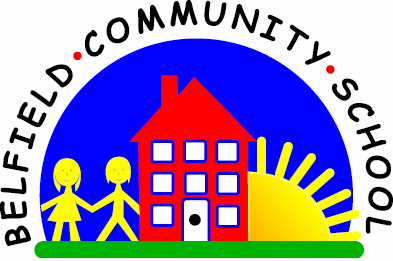 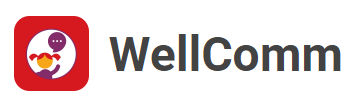 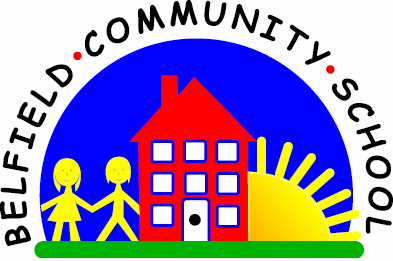 6.8 Generating ideas about the function of objects(semantic links)
Why is this important?
Children need to learn that objects often have more than one function (e.g.
ball – throw it, catch it, play football) and that lots of objects perform the
same actions (e.g. what flies – butterfly, helicopter, bird, aeroplane).-----------------------------------------------------------------------------------------------------------
What to do
• Gather together pictures of objects and put them face down on the table.The child chooses a picture (e.g. chair):
★ Adult: ‘What do we do with a chair?’
★ Child: ‘Sit on it.’
• Give the child praise and then talk about other objects and their uses.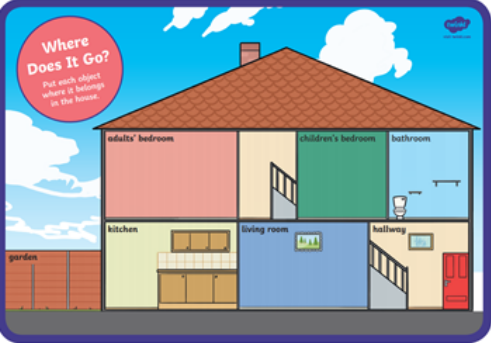 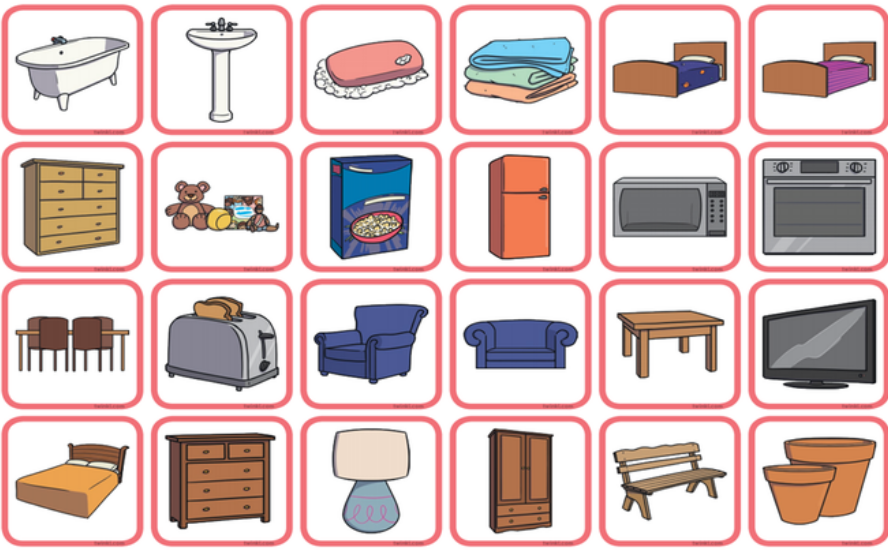 